MODULO PER RICHIESTA POSTO BARCA IN TRANSITO PRESSO LA MARINA DI VARAZZE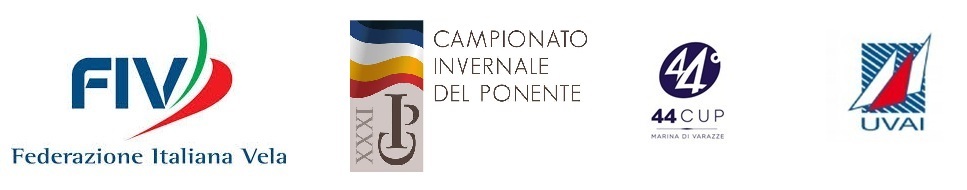 Valido solo PER IMBARCAZIONI ISCRITTE A UNO O PIU EVENTI DELLA 44 CUPCon la presente RICHIEDO il transito per l’imbarcazione ed il periodo sopraindicati.Allo scopo, ALLEGO:Fotocopia completa della Licenza di Navigazione dell’imbarcazione (se non presente allegare il libretto del motore)Copia dell'autorizzazione al trattamento dei propri dati personali a favore di Marina di VarazzeInformativa sul trattamento dei dati personali resa ai sensi del Regolamento UE 2016/679 del 27 aprile 2016IL TITOLARE DEL TRATTAMENTO DEI DATI è Marina di Varazze s.r.l. con sede legale in Avigliana (Torino), Via M. L. King n. 9/11, P. IVA 07636190014.FINALITÀ DEL TRATTAMENTOA)	I dati personali da Lei forniti sono trattati per consentirci la fornitura dei prodotti e dei servizi richiesti, per provvedere alla relativa fatturazione e ai connessi adempimenti amministrativo- contabili - contrattuali.Base giuridica del trattamento: adempimenti contrattuali e obblighi di legge.B)	I Suoi dati personali potranno, inoltre, essere trattati per consentirci di inviarLe, anche a mezzo e-mail, materiale informativo, promozionale e commerciale, news e altre iniziative utili al mantenimento del rapporto commerciale.Base giuridica del trattamento: legittimo interesse del Titolare (Considerando 47 del Regolamento UE 2016/679).Ulteriori finalità potranno essere riportate in maniera dettagliata all’interno di specifiche informative fornite nell’ambito dei vari servizi o dei canali di accesso sui siti web aziendali.MODALITÀ DEL TRATTAMENTO E PERIODO DI CONSERVAZIONEI predetti dati saranno trattati in modo lecito e secondo correttezza, nel rispetto degli obblighi di sicurezza prescritti nel Regolamento UE 2016/679. Il trattamento dei dati avviene mediante strumenti manuali, informatici e telematici con logiche strettamente correlate alle finalità stesse e, comunque, in modo da garantire la sicurezza e la riservatezza dei dati stessi.Per la finalità A) i Suoi dati saranno conservati per il periodo di tempo necessario per il conseguimento delle finalità per le quali sono raccolti e trattati, e comunque per un periodo di tempo non inferiore al termine di 10 anni fissato dalla legge.Per la finalità B) i Suoi dati saranno conservati per il periodo di tempo necessario per il conseguimento delle finalità per le quali sono raccolti e trattati o fino a revoca del consenso.NATURA DEL CONFERIMENTO DEI DATIIl conferimento dei dati per le finalità di tipo A) è obbligatorio in quanto indispensabile per il perseguimento delle finalità di cui sopra. Il loro mancato conferimento può comportare l’impossibilità di ottenere quanto richiesto.Il conferimento dei dati per le finalità di tipo B) è facoltativo; il mancato conferimento non consentirà la Sua registrazione per le finalità sopra indicate.CATEGORIE DI SOGGETTI AI QUALI I DATI POSSONO ESSERE COMUNICATIIn conformità alle disposizioni di legge o di regolamento, i dati possono formare oggetto di comunicazione, laddove ciò si renda necessario, per esigenze amministrative e per la propria tutela. Inoltre, la comunicazione dei dati può essere effettuata a soggetti cui la facoltà di accedere ai dati sia riconosciuta da disposizioni di legge o di regolamento nonché ai soggetti che collaborano con Marina di Varazze per le finalità contrattuali.TRASFERIMENTO DEI DATI PERSONALII suoi dati personali sono conservati in server localizzati all’interno della UE.PROCESSO DECISIONALE AUTOMATIZZATOLa nostra azienda non adotta alcun processo decisionale automatizzato, compresa la profilazione, di cui all’art. 22, paragrafi 1 e 4 del Regolamento UE 2016/679.DIRITTI DEGLI INTERESSATIIn ogni momento Lei potrà esercitare i Suoi diritti, in qualità di interessato, nei confronti del Titolare del trattamento, in particolare potrà:chiedere l’accesso ai dati personali che la riguardano, la rettifica, l’integrazione o la cancellazione degli stessi o la limitazione del trattamento;ottenere la portabilità dei dati che la riguardano;revocare, in qualsiasi momento, il consenso al trattamento dei propri dati in precedenza prestato;opporsi, in tutto o in parte, al trattamento dei Suoi dati;proporre reclamo ad un’Autorità di controllo;Può esercitare i Suoi diritti con richiesta scritta inviata al Titolare del trattamento all’indirizzo e-mail: info@marinadivarazze.it.Varazze, in pari data a quella di firma del Contratto di Ormeggio. Marina di Varazze s.r.l.                                   Firma Cliente   ____________________Se il richiedente è una persona giuridica compilare tutta la tabella, altrimenti compilare solo la parte: “Dati Responsabile”Se il richiedente è una persona giuridica compilare tutta la tabella, altrimenti compilare solo la parte: “Dati Responsabile”Se il richiedente è una persona giuridica compilare tutta la tabella, altrimenti compilare solo la parte: “Dati Responsabile”Se il richiedente è una persona giuridica compilare tutta la tabella, altrimenti compilare solo la parte: “Dati Responsabile”Se il richiedente è una persona giuridica compilare tutta la tabella, altrimenti compilare solo la parte: “Dati Responsabile”Se il richiedente è una persona giuridica compilare tutta la tabella, altrimenti compilare solo la parte: “Dati Responsabile”Se il richiedente è una persona giuridica compilare tutta la tabella, altrimenti compilare solo la parte: “Dati Responsabile”Se il richiedente è una persona giuridica compilare tutta la tabella, altrimenti compilare solo la parte: “Dati Responsabile”Se il richiedente è una persona giuridica compilare tutta la tabella, altrimenti compilare solo la parte: “Dati Responsabile”Dati Società:Dati Società:Dati Società:Dati Società:Dati Società:Dati Società:Dati Società:Dati Società:Dati Società:Società:Sede legale:(indirizzo completo)Sede legale:(indirizzo completo)Codice fiscale:Partita IVA:Partita IVA:E-mail:Telefono:Telefono:Dati Responsabile:Dati Responsabile:Dati Responsabile:Dati Responsabile:Dati Responsabile:Dati Responsabile:Dati Responsabile:Dati Responsabile:Dati Responsabile:Nome e Cognome:Nome e Cognome:Data di Nascita:Data di Nascita:Luogo di Nascita:Indirizzo:Indirizzo:Cellulare:Cellulare:Cap:Località:Località:Provincia:Provincia:Codice Fiscale:Codice Fiscale:E-mail:E-mail:IMBARCAZIONEIMBARCAZIONEIMBARCAZIONEIMBARCAZIONEIMBARCAZIONEIMBARCAZIONEIMBARCAZIONEIMBARCAZIONENome Barca:Lunghezza:F.T (metri)Larghezza:(metri)Targa:(se presente)Bandiera:Colore:Pescaggio:(metri)PERIODO DI TRANSITO RICHIESTOPERIODO DI TRANSITO RICHIESTOPERIODO DI TRANSITO RICHIESTOPERIODO DI TRANSITO RICHIESTOPERIODO DI TRANSITO RICHIESTOData di Arrivo(indicativa)Data di Partenza(indicativa)Regate a cui si è iscritti (44 Autumn,44 Winter, Campionato Invernale)Importo €(se richiesto)Riferimento PagamentoLuogo:Data:Firma: